Tweede Kamer der Staten GeneraalPostbus 20018 2500 EA 'S-GRAVENHAGEUtrecht: 3 februari 2021Betreft: Input Per Saldo voor debat over de ontwikkelingen rondom het coronavirusGeachte woordvoerders,Morgen, donderdag 4 februari, gaat u in gesprek met meerdere ministers in een debat over de ontwikkelingen rondom het coronavirus. Het virus heeft ons land nog altijd in de ban met alle gevolgen van dien.Wij zijn blij met de beschermende maatregelen die zijn getroffen om te zorgen dat de verspreiding van het virus zoveel mogelijk wordt afgeremd en dat er eindelijk vaccins zijn om het virus eronder te kunnen krijgen. We zien echter ook dat dit veel onduidelijkheid en onzekerheid met zich meebrengt voor budgethouders die met een persoonsgebonden budget (pgb) hun zorg en/of ondersteuning organiseren en hun zorgverleners. Wij willen u daarom attenderen op een aantal punten waar wij zorgwekkende signalen over ontvangen.Onduidelijkheid vaccinatiestrategieZorgmedewerkers van verpleeghuizen en kleinschalige woonvormen, gehandicaptenzorg, wijkverpleging en Wmo-ondersteuning waren zeer verheugd na het lezen van de vaccinatiestrategie van 4 januari 2021. Zij stonden als eerste groep vermeld die in aanmerking zou komen voor vaccinatie tegen Covid-19. Eerst was voor zorgverleners die vanuit een pgb werken nog niet duidelijk hoe zij aan een uitnodigingspakket konden komen. Door snel schakelen is dit dezelfde week nog geregeld. Kleinschalige woon- en ouderinitiatieven worden als instellingen gezien en konden contact opnemen met een aantal brancheorganisaties voor een uitnodigingspakket. Echter, omdat er toen een aanpassing is gedaan in de vaccinatiestrategie en andere doelgroepen voorrang kregen, kregen ze te horen dat er een tijdelijke stop op de verstrekking van de uitnodigingspakketten was.Dit is tot de dag van vandaag nog steeds aan de orde en niemand kan vertellen wanneer deze uitnodigingspakketten weer verstrekt gaan worden. Er is dus een grote groep zorgverleners uit de eerste groep die totaal geen duidelijkheid meer heeft wanneer zij gevaccineerd gaan worden. Dit veroorzaakt veel spanning en frustratie.Wij verzoeken u de minister te vragen direct duidelijkheid te geven aan kleinschalige woon- en ouderinitiatieven en andere zorgverleners uit de eerste groep van de vaccinatiestrategie wanneer zij een uitnodigingspakket kunnen aanvragen en een afspraak kunnen maken voor vaccinatie.Doelgroep niet goed gedefinieerd in de richtlijnenDe informatie op de site van Rijksoverheid, RIVM en NHG komt niet overeen en roept  hierdoor veel vraagtekens op (zie bijlage onderaan deze brief).Bij de rijksoverheid wordt een brede doelgroep omschreven, bij de RIVM alleen bewoners met een Wlz indicatie, dus niet de Wmo gefinancierde groep en de groep met een ggz (intramuraal) indicatie. De NHG spreekt alleen over een drietal pilotregio’s. Dit betekent dat er alleen kleinschalige woon- en ouderinitiatieven in de 3 pilotregio’s voorlopig in aanmerking komen voor vaccinatie. Huisartsen volgen nu al de NHG richtlijn, waarbij alleen mensen met een Wlz indicatie in wooninitiatieven worden gevaccineerd. Je krijgt dus een tweedeling in bewonersgroepen: mensen zónder Wlz indicatie worden later gevaccineerd. Dit leidt tot zeer onwenselijke en onhandige situaties. Bovendien is het gezien het vaccinatieproces zelf, de huisarts komt naar het initiatief, erg inefficiënt.U begrijpt dat deze tegenstrijdige informatie ook voor veel onduidelijk en spanning zorgt. Per Saldo heeft zelf informatie vanuit het ministerie ontvangen waar gezegd is dat alle bewoners van verpleeghuiszorg, gehandicaptenzorg en intramurale ggz onder de doelgroep valt die nu gevaccineerd zal gaan worden.Wij verzoeken u de minister te vragen direct duidelijkheid te geven over wie onder de bovenstaande doelgroep valt en wanneer deze bewoners gevaccineerd zullen worden.Wij verzoeken u de minister te vragen om voor efficiency te gaan en alle bewoners van een kleinschalige woonvorm gelijktijdig te vaccineren en geen onderscheid te maken op basis van indicatie.  Tot slotDit is een zeer moeilijke en onzekere tijd voor iedereen. Het is daarom van belang zoveel mogelijk éénduidige en juiste informatie te verschaffen. Zorgverleners zetten zich hard in voor kwetsbare doelgroepen en werken onder enorme druk. Onzekerheid is het laatste waar ze op zitten te wachten, ook voor hun bewoners/ zorgvragers. We hebben ze nu harder nodig dan ooit.Mocht u naar aanleiding van deze brief nog vragen hebben kunt u contact opnemen met ondergetekende.
Met vriendelijke groet,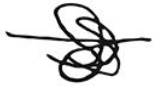 Aline Molenaardirecteur Per SaldoBijlageDit is de informatie op de site van Rijksoverheid:Volgorde vaccinatie niet-zorgmedewerkers: Sinds 18 januari 2021:Bewoners van verpleeghuizen en instellingen voor mensen met een verstandelijke beperking met het vaccin van BioNTech/Pfizer.Sinds 25 januari 2021:Bewoners van kleinschalige verpleeghuizen en instellingen voor mensen met een beperking met het vaccin van Moderna.Thuiswonende, mobiele mensen van 90 jaar en ouder. Deze mensen krijgen    sinds 25 januari een uitnodiging. Prikken gebeurt op de GGD-priklocaties, met het vaccin van BioNTech/Pfizer.Dit is de informatie op de site van het RIVM:Bewoners die door de huisarts worden gevaccineerd, krijgen het vaccin Moderna. Het gaat om de volgende bewoners:Ouderen en mensen met een beperking: Op het moment dat de huisartsenpraktijk bij de patiënt betrokken is en wonend in een instelling of in een groepsgebonden/geclusterde woning op basis van Wlz-indicatie (verpleging en verzorging of een lichamelijke-, verstandelijke- of zintuiglijke beperking inclusief degene met VPT of PGB persoonsgebonden budget).GGZ/ASS indicatie staat er niet bij en ook de Wmo gefinancierde groep ontbreekt.Dit is de informatie op de site van Nederlands Huisartsen Genootschap:Ouderen en mensen met een verstandelijke beperking wonende in een instelling; vaccinatie met BioNTech-Pfizer-vaccin of Moderna-vaccinVerpleeghuisbewoners en mensen met een verstandelijke beperking die in een instelling van voldoende omvang wonen worden in principe door de instellingsarts of verpleegkundige gevaccineerd met BioNTech-Pfizer-vaccin of Moderna-vaccin. Patiënten met een verstandelijke beperking en ouderen in een kleinschalige woonvorm worden niet altijd door de instelling gevaccineerd. In dat geval bent u verantwoordelijk voor het vaccineren van deze patiënten. Zij komen mogelijk niet voor in uw selectie, want niet iedere patiënt met een verstandelijke beperking krijgt de griepprik.In verband met de eerder genoemde beperkingen van het Moderna-vaccin start 25 januari een pilot bij enkele huisartsenposten. De huisartsenposten zullen de kleinschalige woonvormen bezoeken om ter plaatse de vaccinaties toe te dienen. De instelling vraagt de wettelijke vertegenwoordiger toestemming voor vaccinatietoediening en toestemming voor centrale registratie.Binnen de pilot zal de praktische uitvoering verder uitgewerkt worden.